Veggie Pad ThaiBy: Annie Sheldon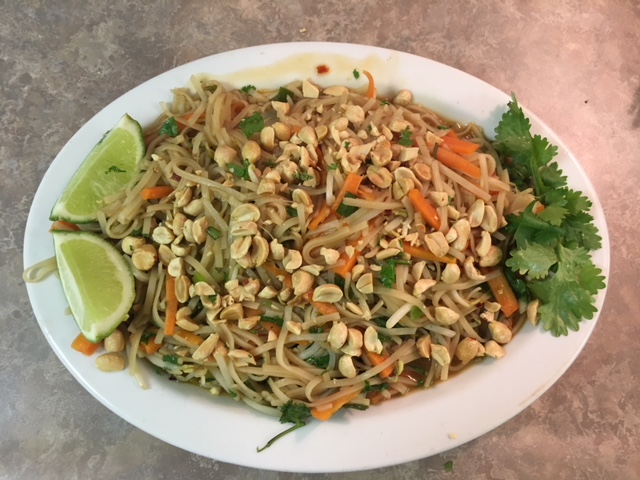 IngredientsFor the Pad Thai:8 ounces brown rice Pad Thai noodles (new whole grain)Small bunch of green onions2 carrots2 cup bean sprouts2 tablespoons olive oil1/2 cup peanuts, chopped (legume)1/2 cup fresh cilantro (*grown in our office garden)For the Sauce:¼ cup fish sauce or vegan fish sauce substitute¼ cup brown sugar ¼ cup chicken or vegetable broth2 tablespoons white vinegar1 tablespoon soy sauce1 tablespoon chili paste InstructionsPlace the uncooked noodles in a bowl of cold water to soak.Chop the green onions and carrots. Shake up the sauce ingredients in a jar.Heat a tablespoon of oil over medium high heat. Add the veggies – stir fry with tongs for 2-3 minutes or until tender-crisp. Be careful not to overcook them. Transfer to a dish and set aside.Add another tablespoon of oil to the pan. Drain the noodles – they should be softened by now. Add the noodles to the hot pan and stir fry for a minute, using tongs to toss. Add the sauce and stir fry for another minute or two, until the sauce is starting to thicken and stick to the noodles.Add in the vegetables, toss together, and remove from heat. Stir in the peanuts and cilantro and serve immediately.